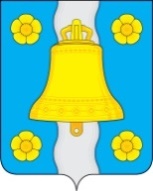 АДМИНИСТРАЦИЯ(исполнительно-распорядительный орган)сельского поселения «Село Корекозево»ПОСТАНОВЛЕНИЕот 31 декабря  2019 года                                                                            № 71Об утверждении муниципальной программы«Комплексное  развитие систем коммунальнойинфраструктуры сельского  поселения  «Село Корекозево»В соответствии с Федеральным законом от 06.10.2003 года № 131-ФЗ «Об общих принципах организации местного самоуправления в Российской Федерации», на основании пункта 1.8 статьи 8 Градостроительного кодекса Российской Федерации и Устава сельского поселения «Село Корекозево», администрация сельского поселения  ПОСТАНОВЛЯЕТ:1.Утвердить муниципальную программу «Комплексного развития систем коммунальной инфраструктуры сельского   поселения  «Село Корекозево» (прилагается).3. Настоящее постановление вступает в силу с 01.01.2020года.4.Контроль за исполнением настоящего постановления оставляю за собой.Глава администрации сельского поселения:                                                                 В.В.ДроздовПриложениек постановлению от  31 декабря 2019 г. № 71«Комплексное  развитие систем коммунальнойинфраструктуры муниципального образованиясельского  поселения  «Село Корекозево»ПАСПОРТмуниципальной программысельского поселения  " Село Корекозево»«Комплексного развития систем коммунальнойинфраструктуры сельского    поселения  «Село Корекозево»<*> При отсутствии в составе муниципальной программы подпрограмм строка 2 "Соисполнители муниципальной программы" излагается в следующей редакции: "Участники муниципальной программы".СВЕДЕНИЯОБ ИНДИКАТОРАХ МУНИЦИПАЛЬНОЙ ПРОГРАММЫ(ПОКАЗАТЕЛЯХ ПОДПРОГРАММЫ) И ИХ ЗНАЧЕНИЯ<*> При включении новых индикаторов (показателей) над их значениями за год, в котором они включаются, ставится сноска "<*>"ПЕРЕЧЕНЬМЕРОПРИЯТИЙ МУНИЦИПАЛЬНОЙ ПРОГРАММЫ«КОМПЛЕКСНОГО РАЗВИТИЯ СИСТЕМ КОММУНАЛЬНОЙИНФРАСТРУКТУРЫ СЕЛЬСКОГО  ПОСЕЛЕНИЯ        «СЕЛО КОРЕКОЗЕВО»1. Ответственный исполнитель муниципальной программыАдминистрация сельского поселения «Село Корекозево»2."Участники муниципальной программы"Администрация сельского поселения «Село Корекозево»3. Цели муниципальной программыПовышение эффективности, устойчивости и надежности функционирования жилищно-коммунальных систем жизнеобеспечения населения, привлечение внебюджетных источников финансирования в жилищно-коммунальный комплекс, повышение качества предоставления жилищно-коммунальных услуг с одновременным снижением нерациональных затрат, адресная социальная защита населения при оплате жилищно-коммунальных услуг, улучшение экологической ситуации.4. Задачи муниципальной программыСнижение потерь при эксплуатации систем коммунальной инфраструктуры; определение оптимальных масштабов строительства и координации развития различных систем коммунальной инфраструктуры; выявление и оформление в собственность поселения бесхозяйных объектов коммунальной инфраструктуры.5. Индикаторы муниципальной программыСтроительство, обслуживание  объектов коммунальной инфраструктуры.6. Сроки и этапы реализации муниципальной программы2020-2025гг.7. Объемы финансирования муниципальной программы за счет бюджетных ассигнований (тыс. руб.)1095,0Объемы финансовых средств, направляемых на реализацию муниципальной программы из бюджета муниципального образования сельское поселение « Село Корекозево», ежегодно уточняются после принятия решения Сельской Думы о бюджете муниципального образования на очередной финансовый год и плановый периодРезультат:Ожидаемыми результатами Программы являются улучшение экологической ситуации в сельском поселении за счёт:1.	Технологические результаты:обеспечение устойчивости системы коммунальной инфраструктуры ;внедрение энергосберегающих технологий;снижение потерь коммунальных ресурсов.2.	Социальные результаты:рациональное использование природных ресурсов;повышение надежности и качества предоставления коммунальных услуг;снижение себестоимости коммунальных услуг.3.	Экономические результаты:плановое развитие коммунальной инфраструктуры в соответствии с документами территориального планирования развития района;повышение инвестиционной привлекательности организаций коммунального комплекса .№N п/пНаименование индикатора (показателя)Еед. изм.Значение по годамЗначение по годамЗначение по годамЗначение по годамЗначение по годамЗначение по годамЗначение по годамЗначение по годамЗначение по годамЗначение по годамЗначение по годамЗначение по годамЗначение по годамЗначение по годам№N п/пНаименование индикатора (показателя)Еед. изм.Год, предшествующий году разработки муниципальной программыГод разработки муниципальной программы  2019 годГоды реализации муниципальной программыГоды реализации муниципальной программыГоды реализации муниципальной программыГоды реализации муниципальной программыГоды реализации муниципальной программыГоды реализации муниципальной программыГоды реализации муниципальной программыГоды реализации муниципальной программыГоды реализации муниципальной программыГоды реализации муниципальной программыГоды реализации муниципальной программыГоды реализации муниципальной программы№N п/пНаименование индикатора (показателя)Еед. изм.Год, предшествующий году разработки муниципальной программыГод разработки муниципальной программы  2019 год11-й год11-й год22-й год22-й год33-й год33-й год44-й год44-й год55-й год55-й год6-6й год6-6й годНаименование муниципальной программы Наименование муниципальной программы Наименование муниципальной программы Наименование муниципальной программы Наименование муниципальной программы Наименование муниципальной программы Наименование муниципальной программы Наименование муниципальной программы Наименование муниципальной программы Наименование муниципальной программы Наименование муниципальной программы Наименование муниципальной программы Наименование муниципальной программы Наименование муниципальной программы Наименование муниципальной программы Наименование муниципальной программы Наименование муниципальной программы 1Строительство, объектов коммунальной инфраструктурышт0            00000022000002.Обслуживание  объектов коммунальной инфраструктурышт22222222222222№№ п/пНаименование мероприятияСроки реализацииУчастник программы (подпрограммы)Источники финансированияСумма расходов, всего (тыс. руб.)В том числе по годам реализации подпрограммы (тыс. руб.)В том числе по годам реализации подпрограммы (тыс. руб.)В том числе по годам реализации подпрограммы (тыс. руб.)В том числе по годам реализации подпрограммы (тыс. руб.)В том числе по годам реализации подпрограммы (тыс. руб.)В том числе по годам реализации подпрограммы (тыс. руб.)№№ п/пНаименование мероприятияСроки реализацииУчастник программы (подпрограммы)Источники финансированияСумма расходов, всего (тыс. руб.)11-й год22-й год33-й год44-й год55-й год66-й год6  1.Организация мест сбора ТКО2020-2025Администрация С.П.Бюджет сельского поселения «Село Корекозево»480,00 80,0 80,0 80,0 80,0 80,0 80,012.Взнос на капитальный ремонт общего имущества многоквартирных домов муниципального жилищного фонда2020-2025Администрация С.П.Бюджет сельского поселения «Село Корекозево»405,067,567,567,567,567,567,533.Прочие расходы в области коммунального хозяйства2020-2025Администрация С.П.Бюджет сельского поселения «Село Корекозево»210,035,035,035,035,035,035,0ИТОГОИТОГОИТОГОИТОГОИТОГО1095,0